СПИСЪКдопуснати до тест кандидати за длъжността Главен вътрешен одитор /2 щ. бр./в Дирекция „Вътрешен одит“1. Александър Иванов2. Анатоли Ранчев3. Николай Тодоров4. Людмила СимоваПосочените допуснати кандидати трябва да се явят на тест на 16.03.2020 г. от 10.00 часа в малка зала Партер в сградата на Министерство на труда и социалната политика, гр.София, ул. „Триадица“ №2.ПРЕДСЕДАТЕЛ:  /П/                  /Красимир Ралев/	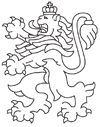 РЕПУБЛИКА БЪЛГАРИЯАгенция за социално подпомагане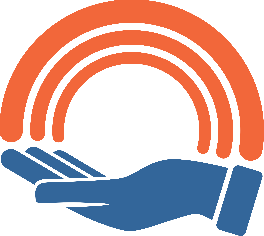 